	FW Sozialhelferin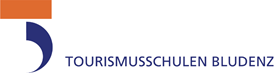 	A-6700 Bludenz, Schillerstraße 10KURZSTELLENBESCHREIBUNGFür den Einsatz der SozialhelferinEinsatzstelle (Anschrift)________________________________________________________________________________________________________________________________________________________________________________________Schüler/in (Name / Anschrift / Telefonnummer):______________________________________________geboren am _________________SV-Nr.: ______________________________________________________________________________________________________Schüler/in der Fachschule für wirtschaftliche Berufe	Klasse: _____________________Einsatzort (Anschrift / Telefonnummer)________________________________________________________________________________________________________________________________________________________________________________________Praxisanleiter/in:___________________________________________________________________________________________Aufgaben- und Einsatzbereich:________________________________________________________________________________________________________________________________________________________________________________________Dienst- bzw. Arbeitszeit:____________________________________________________________________________________________Zusätzliche Leistungen:	Verpflegung	ja o	nein o 	Fahrtkostenersatz	ja o	nein o		max. € _________	Sonstiges	___________________________________________________________________ , _________________________	(Ort)		(Datum)________________________________________________		_________________________________Name und Funktion des/der Vertreters/in der Einsatzstelle			(Unterschrift / Stempel)